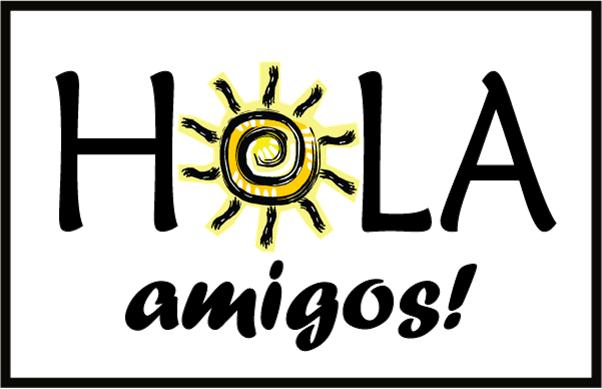     Spaans	            Thema tijd        Wellantcollege  Anna Hoeve  Brielle	               Samengesteld door  León  Vizée VoorwoordLeuk dat je gekozen hebt voor thematijd  Spaans!, tijdens deze periode werken we uit het lesboek ‘Hola Amigos ‘.In dit lesboek maak je kennis met de Spaanse taal ,je leert Spaanse woorden, je maakt oefeningen, luistert naar Spaanse muziek en je maakt ook kennis met de Spaanse cultuur.Het lesboek ‘Hola Amigos ‘ is verdeeld in 6 hoofdstukken met theorie,woordenkennis,luisteroefeningen maar ook praktische opdrachten, je bent dus niet alleen theoretisch bezig.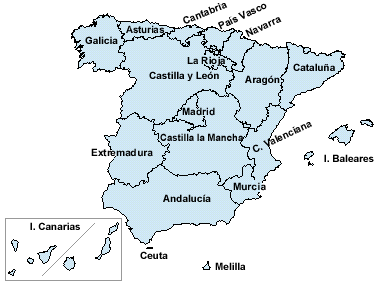 ¡Mucha suerte !León VizéeWellantcollege Anna Hoeve BrielleInhoudsopgave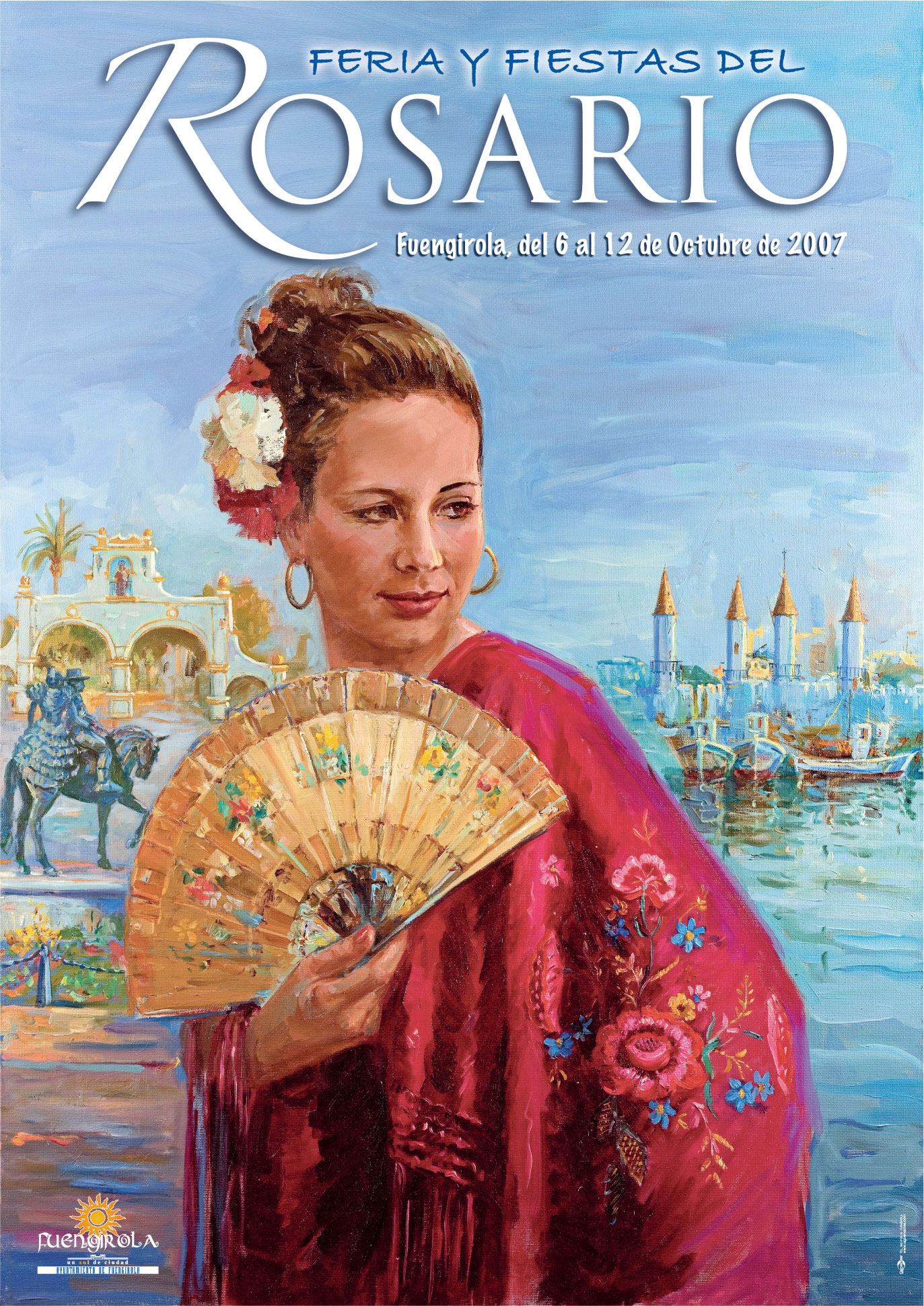 Les 1   Juan y Carmen De uitspraakregels Het Spaanse alfabet lijkt op het Nederlandse alfabet, wel zijn er enkele verschillen, met name in de uitspraak van een aantal letters, in onderstaand schema zie je de verschillen in uitspraak van een aantal letters;Luister naar de CD en herhaal ( CD Las tareas/1)Chile-España-Mallorca-Perú-Andorra-Honduras-San José-Quito-La Paz-Venezuela-Uruguay-Castilla y León-Cuba-Canarias-Colombia-Cuba-Océano Pacífico-Galicia-Gomera-Guatemale-Argentina-Gibraltar-Barcelona-Valencia-La Habana-Montevideo-República Dominicana-Granada-Madrid-Examen-Extremadura-México-Kilo-Whisky.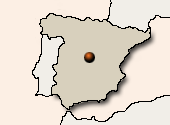 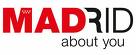 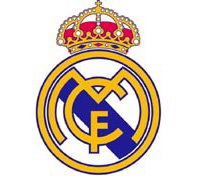 Luister naar de CD en onderstreep de lettergreep/klinker die de klemtoon krijgt (NR1/2) ; Ho lan da  -  Bru se las  - Am be res  -  A ra gónPort u gal  -  Cá diz  -  Ma li nas  -  Bél gi caGi bral tar  -  Car men  -  Bru jas  -  Ni me gaFlan des  -  Me de llín  -  Ca ra cas 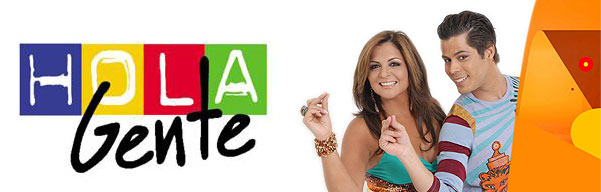 Begroeten; Wat betekenen de volgende woorden:Probeer nu het volgende gesprek tussen Juan en Carmen te vertalen; We gaan nu 2 belangrijke werkwoorden leren;  Ser en Estar.In het Spaans moet je ook werkwoorden ‘vervoegen’, dus werkwoorden leren, het verschil met Nederlands is dat de persoonsvormen al verwerkt zijn in het werkwoord. Dat maakt het leren van werkwoorden wel wat makkelijker. 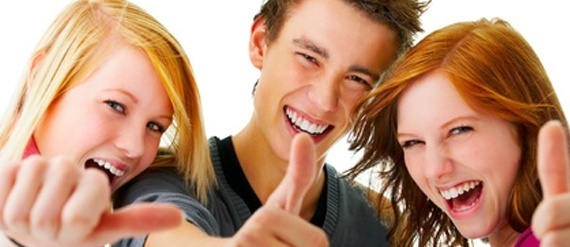 Met deze werkwoorden kun je ook je eerste vragen maken, dat is wel belangrijk want als je iemand voor het eerst ontmoet, begint een gesprek altijd met een vraag.Hoe maak je een vraag ? :En hoe geef je een antwoord: Vraagwoorden.Om een taal te leren zul je dus ook een aantal vraagwoorden moeten leren, wat valt je op als je een vraag opschrijft in het Spaans ?We gaan nu een aantal vraagwoorden leren, schrijf achter de vraagwoorden de Nederlandse betekenis.Luisteropdracht.  (CD Las Tareas/3)We gaan nu luisteren naar een Spaans liedje, luister goed en kijk of je de volgende woorden al kunt vertalen.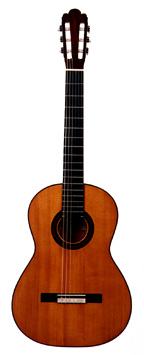 Woordenlijst  les 1  Juan y CarmenAfsluitoefening les 1  Juan y Carmen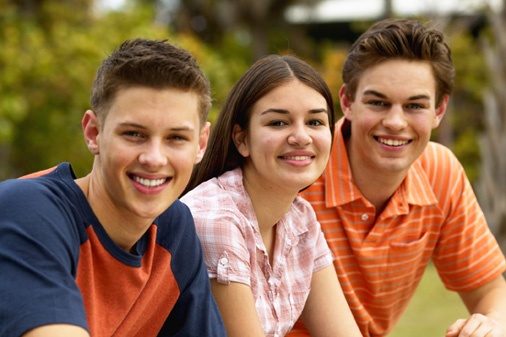 Vertaal de volgende zinnen van het Spaans naar het NederlandsCultura, Versier de Stier, je gaat nu ‘el Toro’ inkleuren, van je docent krijg je een exemplaar op A-3 formaat, veel Succes !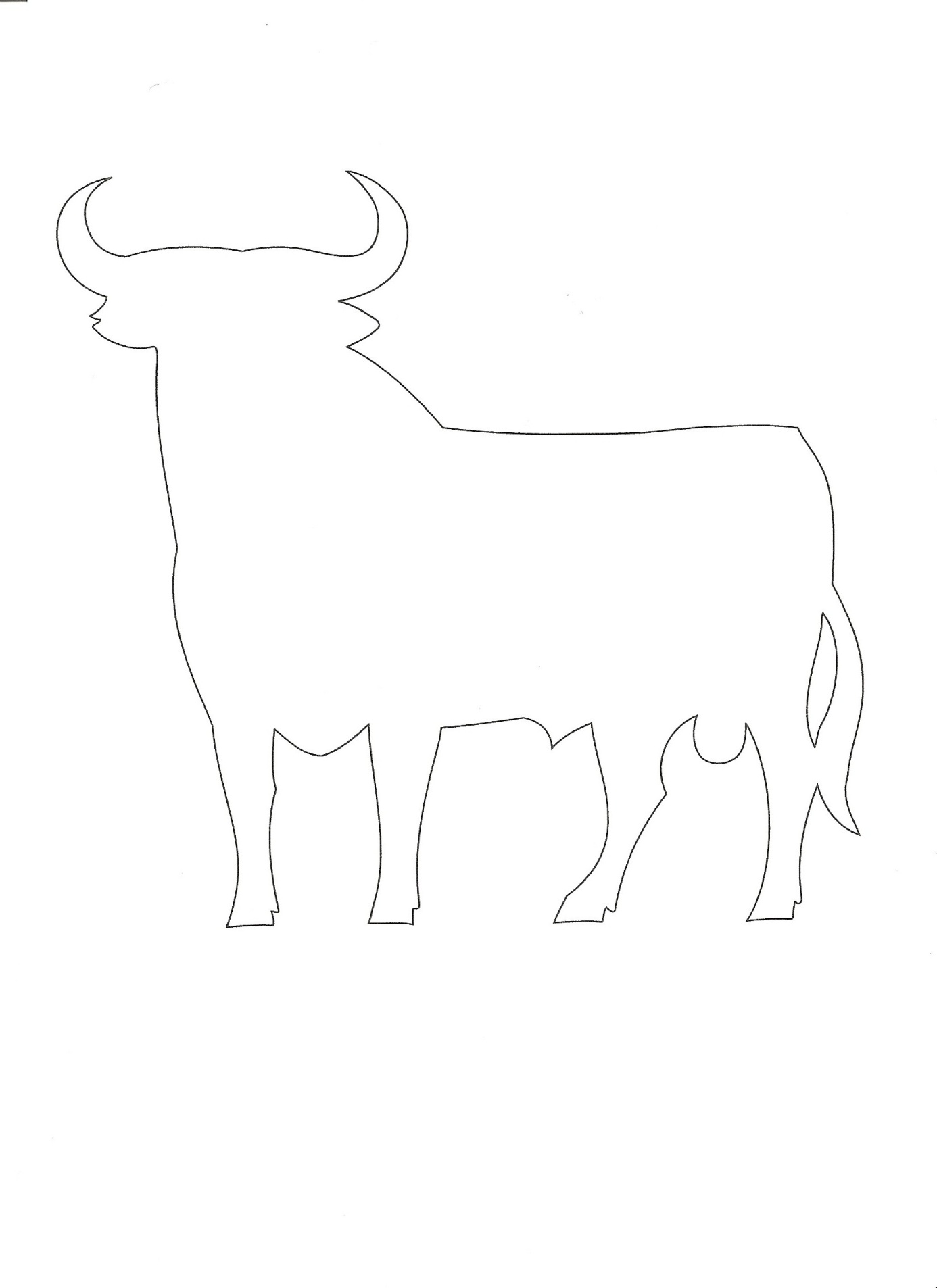 Les 2  ¿ De dónde eres ?Mannelijke en vrouwelijke woordenIn het Spaans onderscheiden we mannelijke en vrouwelijke woorden, deze zijn meestal herkenbaar aan de uitgangen.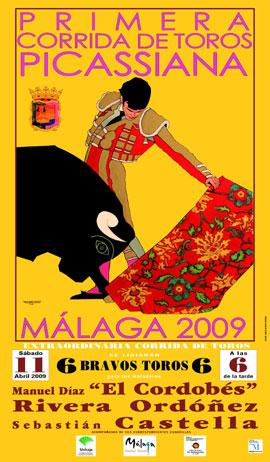 Mannelijke woorden eindigen meestal op O.Vrouwelijke woorden eindigen meestal op A.In het volgende schema zie je duidelijk de verschillen.
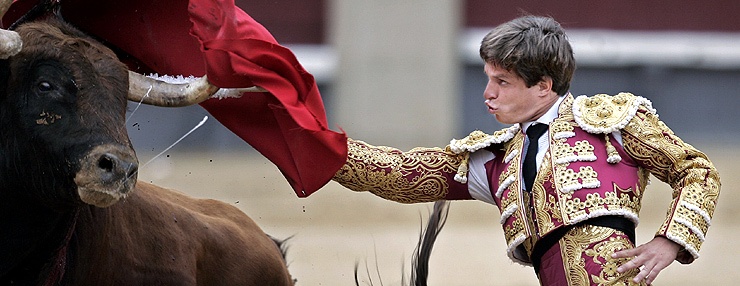 Lees het volgende gesprek van Juan en Carmen en maak vervolgens de oefeningen.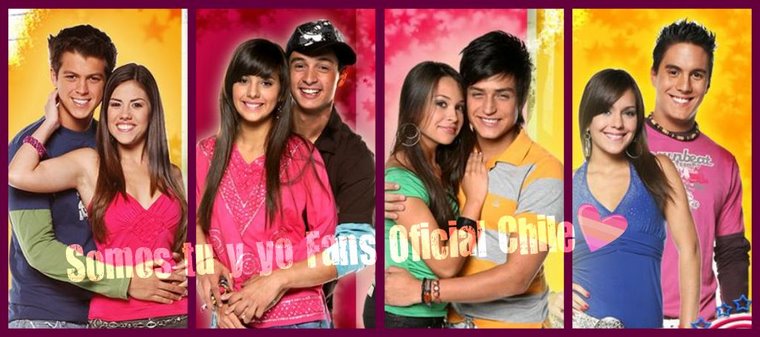 Werkwoorden Ir en Vivir, deze werkwoorden zijn zeer belangrijk !, we gebruiken ze vaak in de Spaanse taal.Luisteropdracht.  (CD Las Tareas/4)Luister naar de volgende personen en maak de gesprekken compleet.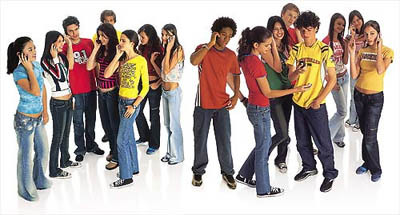 Aangeven waar je woont,waar iets zich bevindt.In het Spaans geven we het Noorden/Zuiden/Oosten/Westen aan door;Het noorden  ---------------- El NorteHet zuiden    ----------------- El SurHet oosten    ----------------- El EsteHet westen-------------------- El Oeste Het midden-----------------    El Centro Maak nu de volgende opdracht, kijk naar de kaart van Spanje en geef antwoord op de vragen. 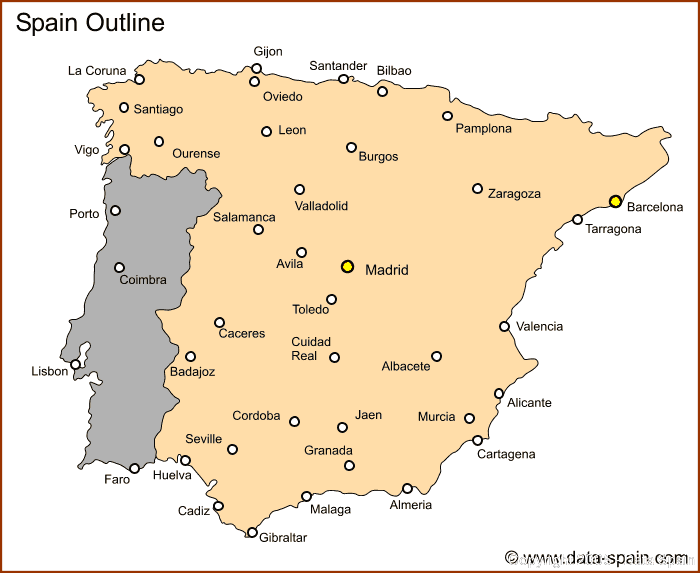 Woordenlijst les 2  ¿De dónde eres ? Afsluitoefening les 2  ¿De dónde eres ? VUL DE ONTBREKENDE WOORDEN IN: Julia es Holandesa…………………..(woont) en Brielle.¿Dónde ……………. Brielle ? (bevindt zich)¿Dónde……………..(woont)  Juan ?Madrid está en el………..(midden) de España.(ik kom)………….. de Holanda.Juan es ………….(Spanjaard).Enrique Iglesias …………….(woont) en España.Sevilla está en el……………( zuiden) de España.Felipe es……………………… ( Fransman)Rotterdam está en el …………………………(westen) de Holanda.Vertaal van Nederlands naar Spaans:Waar kom jij vandaan ?...............................................................................................Ben jij Spanjaard ?.......................................................................................................Ik ben…………………………………………………………………………………………Ik woon in Brielle…………………………………………………………………………..Woon jij in Nederland……………………………………………………………………..Rotterdam is een stad…………………………………………………………………….Wij wonen in Nederland………………………………………………………………….Madrid ligt in het midden van Spanje…………………………………………………..Carmen is Spaans…………………………………………………………………………De jongen is Nederlander………………………………………………………………..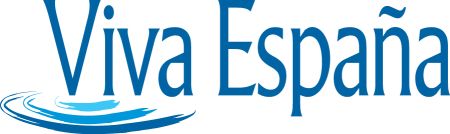 Cultura, je gaat nu een klein verslag maken  over een bekende Spaans of Spaanstalig persoon, dit kan een popzanger(es) zijn, een filmster of een sportman/vrouw.Zoek op internet naar bekende Spanjaarden, enkele bekende namen zijn;Fernando AlonsoDani PedrosaRafael NadalPenelope CruzShakiraFernando TorresEnrique Iglesias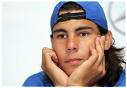 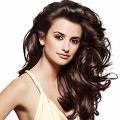 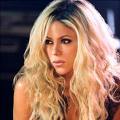 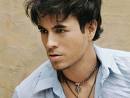 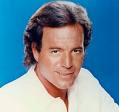 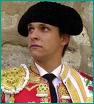 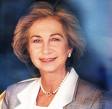 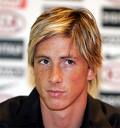 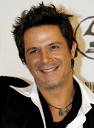 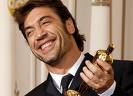 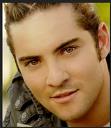 Je mag ook zelf een bekende Spanjaard uitzoeken, vertel in het verslag ( in het Spaans) , waar hij/zij woont, in welk land en voeg foto’s toe. Het verslag lever je in bij je docent.¡ Mucha suerte ! Les 3   ¿Adónde vas ?Het werkwoord TenerHet werkwoord Tener is een belangrijk werkwoord, het betekent ‘hebben’, de vervoeging is wel onregelmatig, laten we het werkwoord bekijken;Kun je het volgende gesprek al vertalen ?Carmen : ¿Adónde vas ?Juan      : Voy a casaCarmen : ¿Cómo vas a casa ?Juan      : A bici, tengo biciCarmen : ¡Qué lastima !, no tengo biciJuan      : Hasta mañana, AdiósWelke  vervoersmiddelen  kennen we ? :  Probeer de zinnen te vertalen van Nederlands naar Spaans.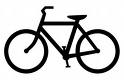 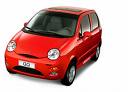 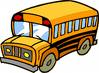 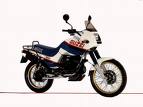 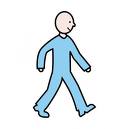 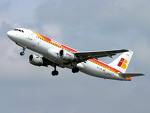 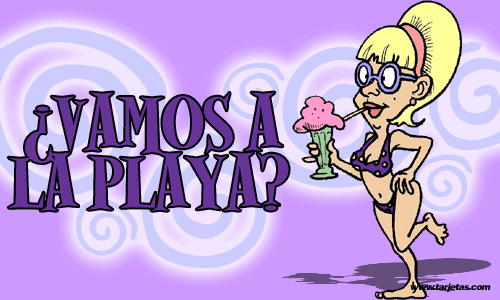 Luisteroefening  ( CD last areas/7)Luister naar het liedje, waar gaat het liedje over ?Hace sol. No llueve.	Un buen restaurante.Y nos gusta el mar	En la playa está.Vamos a la playa.	Hay buena comidaVamos a nadar. ¡vive el calor!                       	¿Quieres ir allá ?Refrein:	¡Vaya! ¡Vaya! Voy a la playa	Y vas conmigo¡Vaya! ¡Vaya! Voy a la playa¡Qué día bonitoEl sol brilla mucho.¡Qué bien ! , mi amorYa es el veranoVertaal de volgende zinnen :	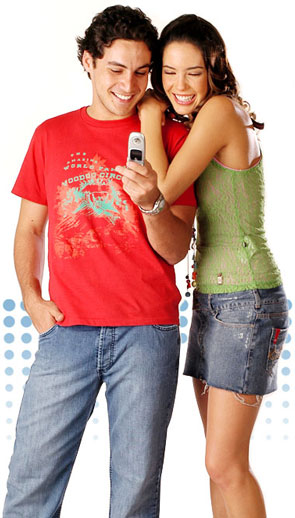 Vertaal :Ik kom uit Holland…………………………………………………………….Ik ga naar school met de fiets……………………………………………….Wij gaan naar het strand…………………………………………………….Mijn vriend heeft een auto…………………………………………………..Waar is je moeder ?...............................................................................Ik ga naar huis met de bus………………………………………………….Ga jij met het vliegtuig naar Spanje ?..................................................Hoe gaat het met je ?..........................................................................Wat jammer !......................................................................................Hij komt uit Rotterdam……………………………………………………..Woordenlijst les 3  ¿Adónde vas ?Contar hasta cienWe gaan nu leren tellen tot 100 , het tellen in het Spaans lijkt op het tellen in het Engels.We gaan Bingo spelen, zodat je goed leert tellen, als je kaartje vol is heb je een chupa chup  gewonnen !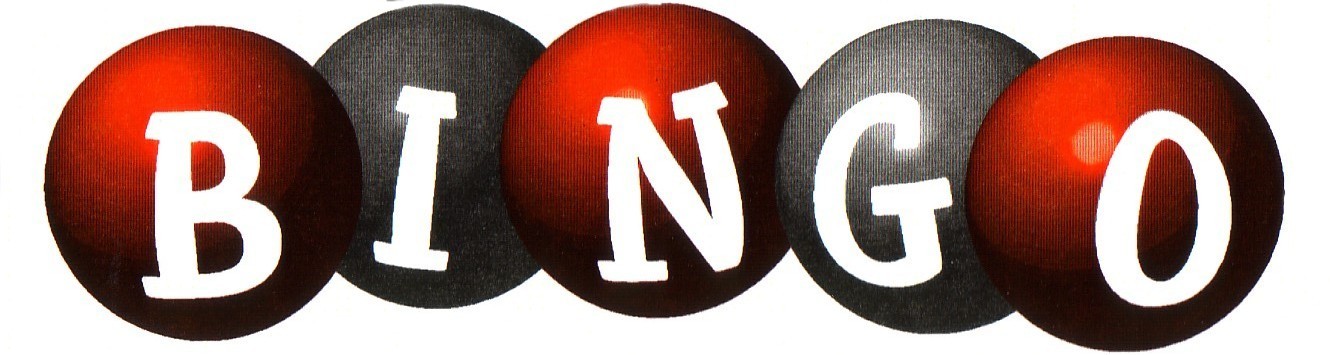 Les 4   La familia de JuanFamilie, vul onderstaand schema verder in ;Je weet nu dat er in het Spaans mannelijke en vrouwelijke woorden zijn, hoe noemen we je familieleden ?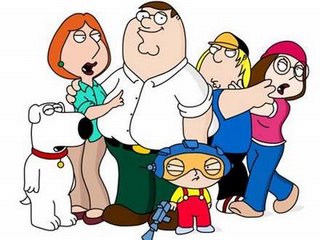 Je leeftijdWanneer je in het Spaans je leeftijd wil zeggen gebruik je het werkwoord Tener, dit werkwoord hebben we in les 3 behandeld.Het werkwoord Tener betekent ‘hebben’, eigenlijk zegt men in het Spaans hoeveel jaar je ‘hebt ‘. We kijken nog even naar het werkwoord :Een jaar in het Spaans is een año, meervoud años , vertaal de volgende vragen naar het Spaans: Ik ben 15 jaar   ………………………………………………………..Mijn moeder is 38 jaar  ………………………………………………Mijn broer is 18 jaar ………………………………………………….Mijn oma is 56 jaar  …………………………………………………..Ik ben 16 jaar  …………………………………………………………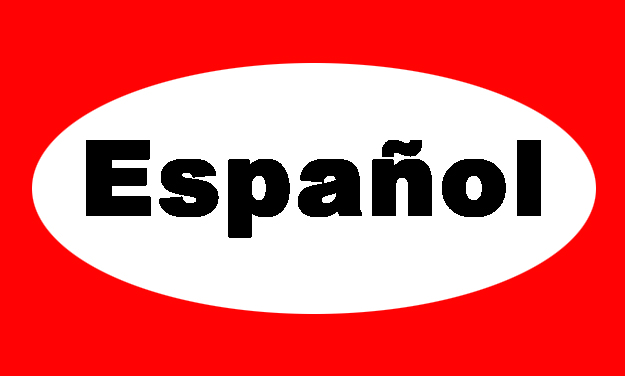 Kleuren De kleuren in het Spaans zijn niet erg moeilijk om te leren, je kunt ze gebruiken om iets te beschrijven, ook daar gebruiken we het werkwoord Tener.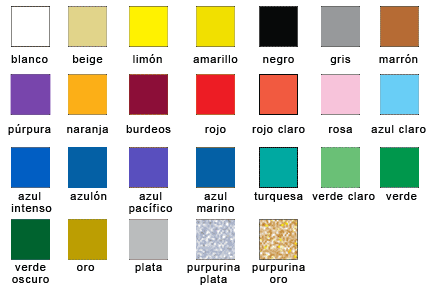 Welke kleuren kennen we ?, kijk of je er al enkele kent :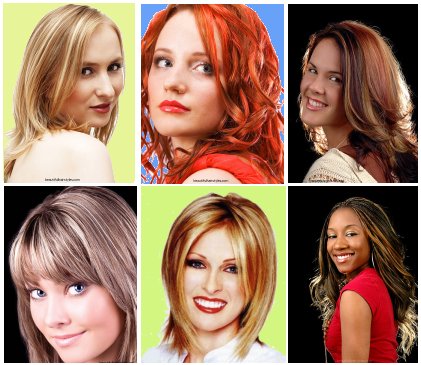 Beroepen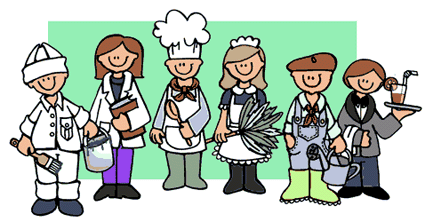 Spaanse beroepen hebben ook een mannelijke en vrouwelijke vorm, net als vaak in het Nederlands, vul in het schema de vertaling in :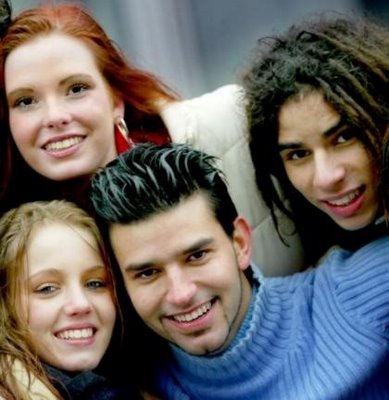 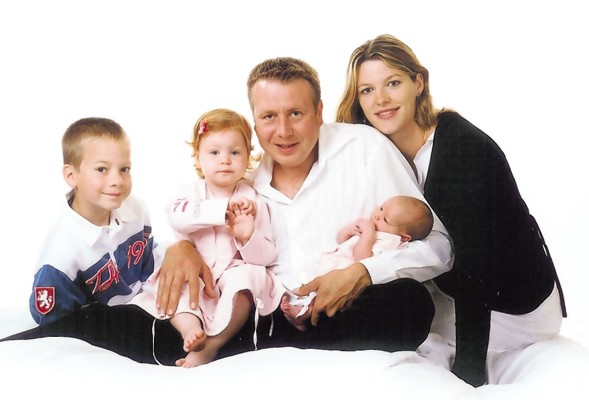 Beschrijf jezelf en je familieVertel in het schema hoe je heet, je leeftijd,je haarkleur en de kleur van je ogen.Schrijf ook op hoe je familie er uit ziet, hoeveel broers/zussen je hebt, en welk beroep  Je vader/moeder uitoefent.Woordenlijst les 4   La Familia de Juan¡ Paella !We gaan vandaag een heerlijke Paella maken ! , paella is een typisch Spaans rijstgerecht wat de Spanjaarden vooral in de zomer eten. Het gerecht komt van oorsprong uit de streek van Valencia, maar wordt overal in Spanje gegeten.De Spanjaarden eten paella graag met de hele familie, het gerecht wordt bereid in een grote platte pan, er zijn in Spanje Mega grote pannen te koop, soms wel voor een paar honderd mensen !Paella kun je maken met kip, maar in Spanje eten ze vooral paella met vis,zeevruchten,konijn en zelfs met slakken ! 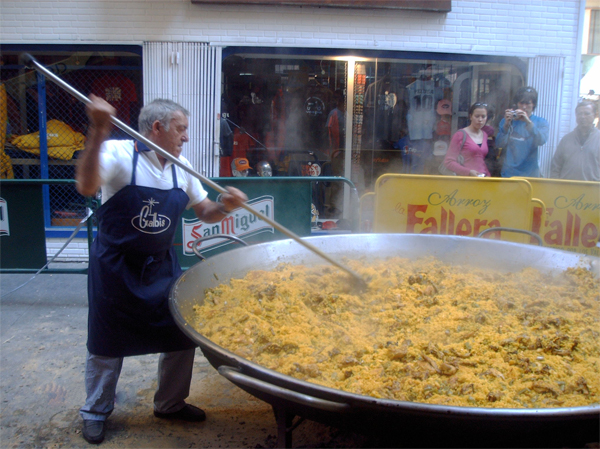 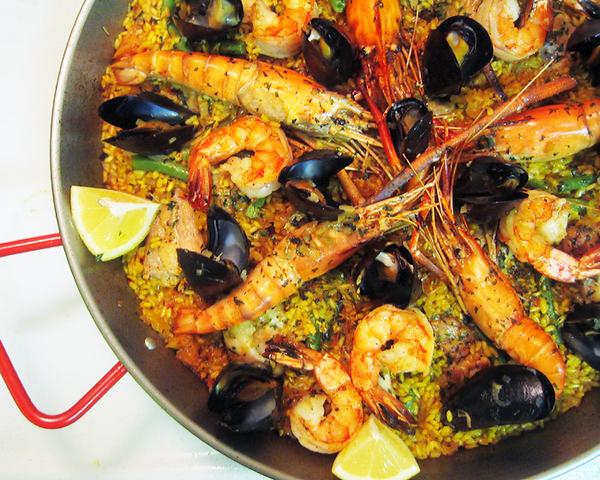 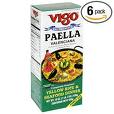 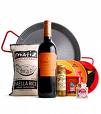 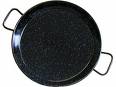 ¡ Buen provecho !                 Les 5   Los deportesPracticar un deporteOm aan te geven welke sport je beoefent gebruiken we het werkwoord Practicar, dit betekent ‘beoefenen ‘ de vervoeging ziet er als volgt uit;Om te vertellen dat je bijvoorbeeld aan voetbal doet, kun je de zin als volgt maken : practico el fútbol. Laten we eerst eens kijken hoe in het Spaans verschillende sporten genoemd worden.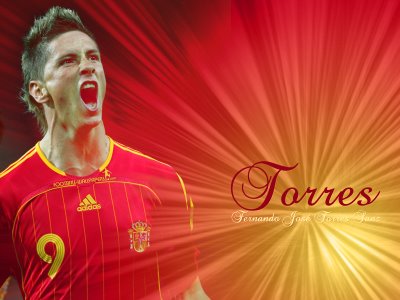 Probeer nu van de volgende sporten de Nederlandse vertaling op te schrijven;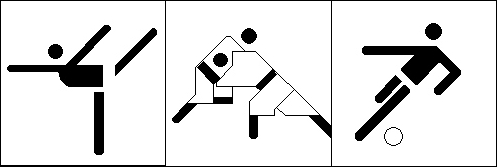 Lees het gesprek tussen Juan en Carmen en beantwoord de vragen:Heeft Juan broers/zussen, zo ja hoeveel en hoe oud zijn ze ?…………………………………………………………………………………………Welke sport beoefent Juan ?…………………………………………………………………………………………..Van welke sport houdt Carmen ?…………………………………………………………………………………………..Heeft Carmen een paard, en zo ja hoe heet het paard ?…………………………………………………………………………………………..Me gusta………………..Als je in het Spaans zeggen wil dat je iets leuk vindt, graag doet of iets lekker vindt, dan gebruik je het woord Me gusta. Manu Chao – Me Gustas tu				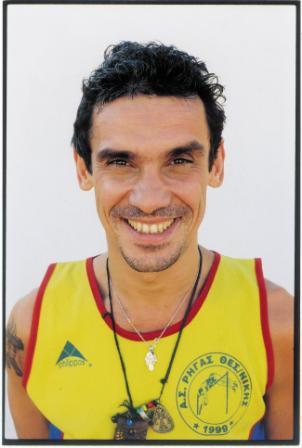 Me gusta los aviones, me gustas tu.                            	
Me gusta viajar, me gustas tu.
Me gusta la mañana, me gustas tu.
Me gusta el viento, me gustas tu.
Me gusta soñar, me gustas tu.
Me gusta la mar, me gustas tu.		
Que voy a hacer,		
Je ne sais pas
Que voy a hacer
Je ne sais plus
Que voy a hacer
Je suis perdu

Que horas son, mi corazón
Me gusta la moto, me gustas tu.
Me gusta correr, me gustas tu.
Me gusta la lluvia, me gustas tu.
Me gusta volver, me gustas tu.
Me gusta marihuana, me gustas tu.                                                         
Me gusta colombiana, me gustas tu.
Me gusta la montaña, me gustas tu.
Me gusta la noche, me gustas tu.

Que horas son, mi corazón
Me gusta la cena, me gustas tu.
Me gusta la vecina, me gustas tu.
Me gusta su cocina, me gustas tu.
Me gusta camelar, me gustas tu.
Me gusta la guitarra, me gustas tu.
Me gusta el regaee, me gustas tu.


Que horas son, mi corazón
Me gusta la canela, me gustas tu.
Me gusta el fuego, me gustas tu.
Me gusta menear, me gustas tu.
Me gusta la Coruña, me gustas tu.
Me gusta Malasaña, me gustas tu.
Me gusta la castaña, me gustas tu.
Me gusta Guatemala, me gustas tu.Woordenlijst les 5   Los deportesDe Spaanse film;In Spanje worden veel goede films gemaakt, vele Spaanse films wonnen prijzen op de internationale filmfestivals. Bekende  Spaanse filmsterren zijn : Antonio Bandersas, Javier Bardem,Penelope Cruz,Fernando Rey en Paz Vega.We gaan nu kijken naar een Spaanse film, je docent heeft een fraaie collectie Spaanse films, ze zijn alle ondertiteld in het Nederlands, maar probeer het Spaans maar een te volgen, veel kijkplezier !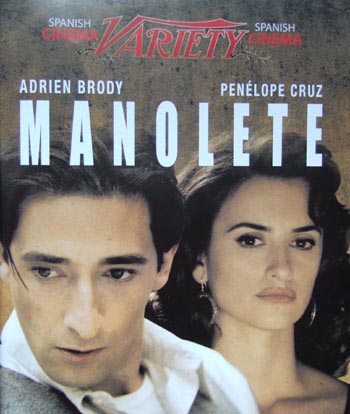 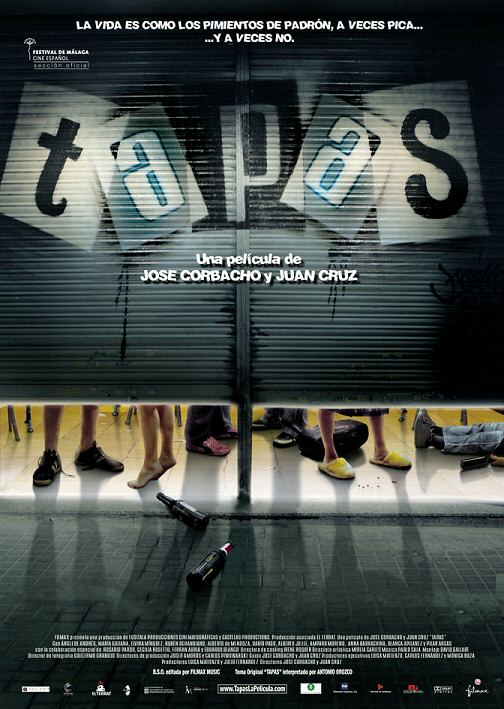 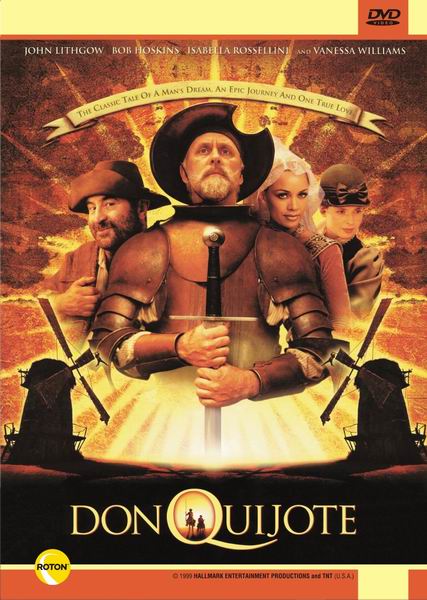 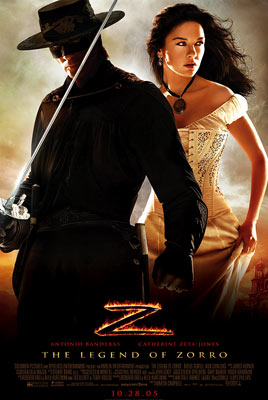 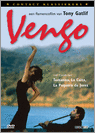 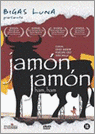 Les 6  Ir de compras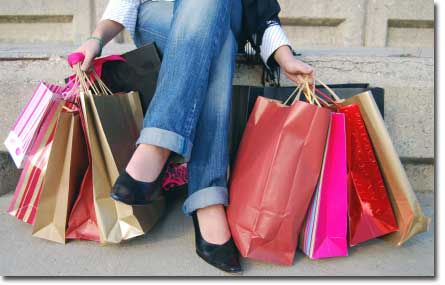 Estar en HayIn deze laatste les leren we nog 2 belangrijke werkwoorden Estar en Hay, het werkwoord Estar hebben we al behandeld in les 1, je gebruikt het om aan te geven waar iets of iemand zich bevindt. Je gebruikt het dus ook als je wilt vragen waar een supermark t  of restaurant zich bevindt, laten we het werkwoord nog even bekijken;Het werkwoord Hay gebruikt men om aan te geven waar iets zich bevindt, maar dit wordt wel onbepaald gebruikt, ook kun je makkelijk vragen vormen met het werkwoord Hay. Het werkwoord Hay hoef je niet te vervoegen, dus dat is wel zo makkelijk. Probeer nu het volgende gesprekje te vertalen: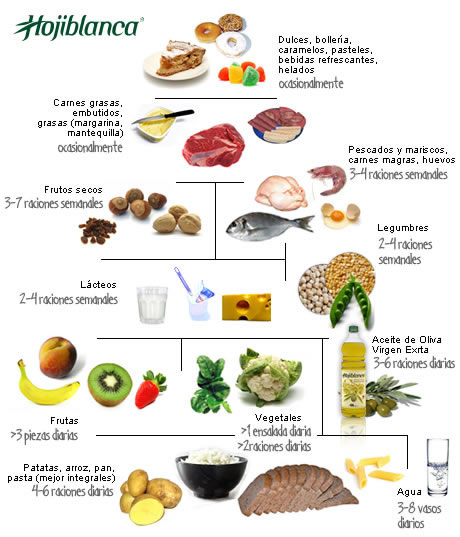 Het werkwoord Hay; Als je op zoek bent naar een winkel/supermarkt , kun je het beste het werkwoord Hay gebruiken;¿Hay un supermercado por aqui ?------- Is er een supermarkt in de buurt ?¿Hay un restaurante en el centro ?------- Is er een restaurant in het centrum ?¿Hay un panadería por aqui ?-------------- Is er een bakker in de buurt ?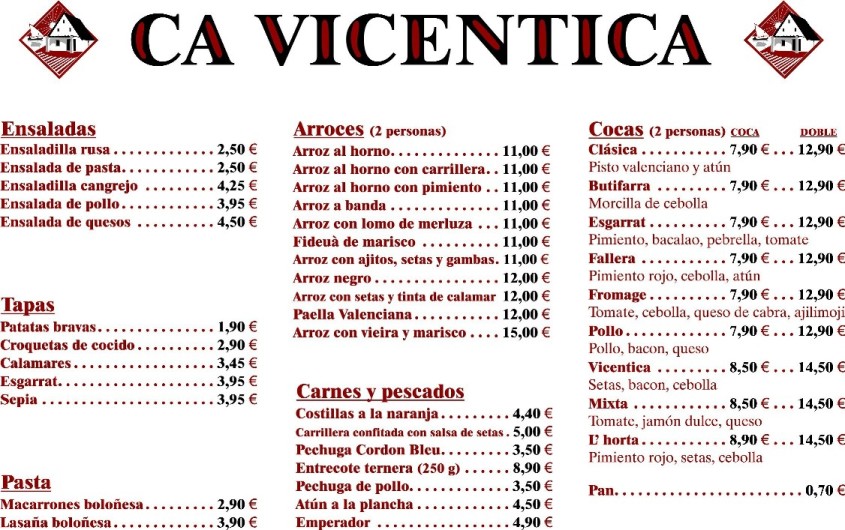 Songtekst  Belle Perez Belle Perez – Que Vida la VidaChiquitan , chiquitan , chiquititantan                            

Chiquitan , chiquitan , chiquititantan
Chiquitan, chiquititantan
Chiquitan , chiquitan , chiquititantan
Que viva la vida ?.

Hoy , voy bailando por la vida
Mi mente llena de alegría
Y sé que nada es imposible
Sin tí , sin pasión no hay salida
Vive la vida cada día
Hay que vivir cada momento

Porque sin tí yo pierdo el control
Porque por tu amor estoy muriendo
Sin tí no hay final

Que viva viva la vida
Vivela con alegría
Voy buscandolo pero no puedo encontrarlo
Que viva viva la vida
Y vivirla cada día
Y dime que tu quieres mi amor

Chiquitan , chiquitan , chiquititantan
Chiquitan , chiquititantan
Chiquitan , chiquitan , chiquititantan
Que viva la vida ?.

Hoy , voy buscando por el mundo
La libertad de un vagabundo
Para sentir lo que es ser libre
Sin tí , se que no lo lograría
Sería infelíz , ay cada día
Y vivir lo que yo siento

Porque sin tí yo pierdo el control
Porque por tu amor estoy muriendo
Sin tí no hay final

Que viva viva la vida
Vivela con alegría
Voy buscandolo pero no puedo encontrarlo
Que viva viva la vida
Y vivirla cada día
Y dime que tu quieres mi amor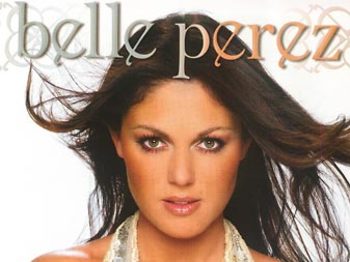 Maken Kennistoets;Als afsluiting van de periode VO – Spaans maken we nu een kennistoets, een toets om je kennis te toetsen van wat je hebt geleerd tijdens deze periode, veel succes !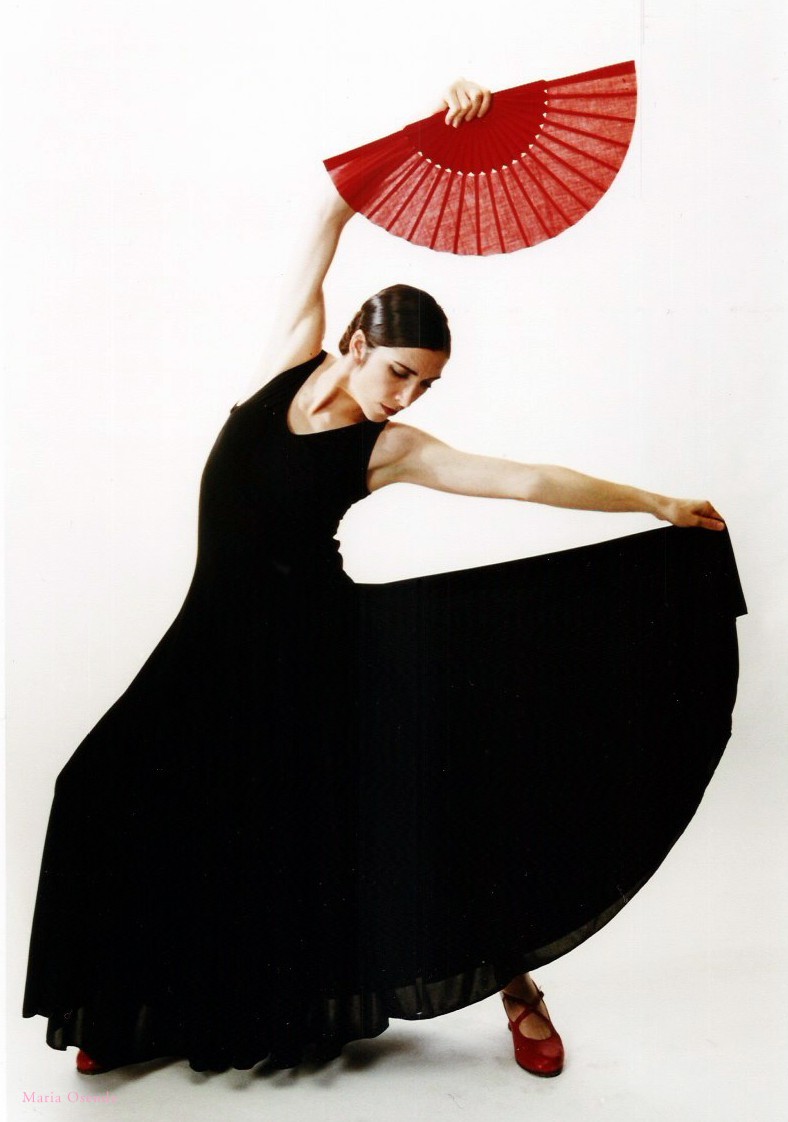 Woordenlijst  Spaans - Nederlands123456789Woordenlijst Nederlands – Spaans12345678Les 1  Juan y CarmenUitspraakBegroetenWerkwoorden Ser – EstarVraagwoordenBlz. 4Les 2 ¿De dónde eres ? Zeggen waar je vandaan komtZeggen waar je woontMannelijke/Vrouwelijke woordenWerkwoorden Ir - VivirBlz.13Les 3 ¿Adónde vas ?Zeggen waar je naar toe gaatZeggen wat je van plan bentWerkwoord Tener   (hebben)Tellen tot 100Blz.20Les 4  La familia de JuanJe familie beschrijvenTelwoordenKleurenJe leeftijdBeroepenBlz.26Les 5  Los deportesZeggen aan welke sport je doetVertellen wat je leuk vindtBlz.34Les 6  Ir de comprasWerkwoord  Estar en  hayWinkelenEtenBlz. 40Woordenlijst Spaans - NederlandsBLZ.45Woordenlijst Nederlands - SpaansBLZ.55Leerdoelen;De uitspraakregelsBegroetenWerkwoorden ; -  Ser    ( zijn )	-  Estar ( Zich bevinden).VraagwoordenCHAls tsj in TsjechiëCoche,Noche,Nacho,ChocolateHWordt niet uitgesprokenHola,Holanda,Hora,HernandoJAls G in richelJuan,Joven,Jefe,JosefinaLLAls LJ in miljoenMallorca,Calle,Lloret de MarñAls NJ in ranjaEspaña,Niña,PequeñoRRRollende RPerro,Corrida,CorreosHolaBuenos díasBuenas tardesBuenas nochesAdiósHasta prontoHasta luegoJuan:       Hoi Carmen, goedemorgen.Carmen:  Hoi Juan, goedemorgen.Juan:Carmen:Carmen:Juan:Carmen: ¿Cómo estás ?Juan      :  Muy bienSerZijnsoyeresessomossoíssonIk benJij bentHij/zij iswij zijnjullie zijnzij zijnEstarZich bevinden/zijnestoyestásestáestamosestáisestánIk ben/ik ben in…Jij bent/jij bent in…hij/zij is/hij/zij is in..wij zijn/wij zijn in..jullie zijn/jullie zijn in..zij zijn/zij zijn in…¿Qué ?¿Cómo ?¿Dónde ?¿Cuándo ?¿Cuánto ?¿Quién ?
Buenos días  -Hasta pronto -Muy Bien -Buenas tardes -Me llamo Inés -¿Qué tal ? -Soy Elias -Hasta luego -¿Dónde vives ? -Vivo en Londres -¿Y tú ? -SpaansNederlandsHolaHallo/HoiBuenos díasGoedemorgenBuenas tardesGoedemiddagBuenas nochesGoedeavond/nachtAdiósDagHasta prontoTot gauwHasta luegoTot straks/tot ziens¿Qué tal ?Hoe gaat het ?¿Cómo estás ?Hoe gaat het met je ?Soy JuanIk ben Juan¿Quién eres ?Wie ben jij ?Estoy bienMet mij gaat het goed¿ Y tú ?En jij ?FormidableGeweldigFenomenalGeweldigSomos amigosWij zijn vriendenSí, claroJa, natuurlijkVivo en HolandaIk woon in NederlandEstamos en RotterdamWij zijn in RotterdamEn EspañaIn SpanjeSoy de HolandaIk kom uit Nederland¡Mira allí !Kijk daar !¿ Qué? Wat ?¿Cómo ?Hoe ?¿Dónde ?Waar ?¿Cuándo ?Wanneer ?¿Cuánto ?Hoeveel ?¿Quién ?Wie ?¿Dónde está……?Waar bevindt zich….?Estoy en HolandaIk ben in Nederland¡ Qué bicicleta !Wat een fiets !¿Cómo te llamas ?Hoe heet je ?Me llamo…..Ik heet…….Mi amigo/amigaMijn vriend/vriendinDeVanSiJaNoNeeMásMeerHoi ik ben…….Ik woon in ………Waar woon jij ?GoedemorgenWaar bevindt zich Madrid ?Tot gauw !VriendenHoe gaat het met je ?Met mij gaat het goedJa, natuurlijk !Leerdoelen: Zeggen waar je vandaan komtZeggen waar je woontMannelijke/vrouwelijke woordenWerkwoorden – Ir (gaan) en  Vivir (wonen)                         Mannelijk                         Mannelijk                         Mannelijk                        Vrouwelijk                          Vrouwelijk  EnkelvoudMeervoudEnkelvoudEnkelvoudMeervoudEl chicoLos chicosLa chicaLa chicaLas chicasEl amigoLos amigosLa amigaLa amigaLas amigasEl EspañolLos EspañolesLa EspañolaLa EspañolaLa EspañolasEl HolandésLos HolandesesLa HolandesaLa HolandesaLa HolandesasCarmen : ¿De dónde eres Juan ?Juan      : Soy de Holanda,soy Holandés.Carmen : ¿Dónde vives ?Juan      : Vivo en Hellevoetsluis.Carmen :¿Está en Holanda ?Juan      :Sí, está en Holanda, Adíos. Nu vertel je wie je bent,waar je woont,waar je woonplaats is, welke nationaliteit je hebt.Sluit af met een groet.Zet de volgende woorden om naar mannelijk/vrouwelijk.El  HolandésLa EspañolaEl AlemanEl chicoLa amigaLas chicasIrGaanvoyvasvavamosvaisvanIk gaJij gaatHij/zij gaatwij gaanjullie gaanzij gaanVivirWonenVivoVivesViveVivimosVivísvivenIk woonJij woontHij/zij woontWij wonenJullie wonenZij wonenQué Tal ?Me llamo Luis ManuelDónde vives ?Buenos díasBuenas noches¿Dónde está Sevilla ?¿Y Valencia, dónde está ?Está Bilbao en el norte ?¿Dónde está Madrid ?Y Barcelona,está en el este ?¿Dónde está Gibraltar ?Sevilla está en el sur de España.SpaansNederlands¿De dónde eres ?Waar kom jij vandaan ?Es de HolandaHij/zij komt uit NederlandEs EspañolHij is SpanjaardEs EspañolaZij is Spaanse Y TúEn jijSoy de HolandaIk kom uit NederlandSoy HolandésIk ben NederlanderSoy HolandésaIk ben NederlandseVivo en HolandaIk woon in NederlandTambiénookSoy de HellevoetsluisIk kom uit HellevoetsluisEl norteHet noordenEl surHet zuidenEl esteHet oostenEl oesteHet westenEl centroHet centrum/middenEstá en el norteHet bevindt zich in het noordenRotterdam está en HolandaRotterdam bevindt zich in NederlandEl paísHet landLa ciudadDe stadEl puebloHet dorpEl chicoDe jongenLos chicosDe jongensLa chicaHet meisjeLas chicasDe meisjesVivimos en HolandaWij wonen in NederlandEl AlemánDe DuitserLa AlemanaDe DuitseEl InglésDe EngelsmanLa InglesaDe EngelseEl FrancésDe FransmanLa FrancesaDe FrançaiseEl HolandésDe NederlanderLa HolandesaDe NederlandseLa montañaDe bergEl ríoDe rivierLa casaHet huisLa calleDe straatLeerdoelen: Zeggen waar je naar toe gaatZeggen wat je van plan bentWerkwoord Tener ( hebben)Tellen tot 100TenerHebbenTengoTienesTieneTenemosTenéisTienenIk hebJij hebtHij/zij heeftWij hebbenJullie hebbenZij hebbenBicicleta - FietsIk heb een fietsIk ga met de fietsCoche - AutoJuan heeft  een autoIk ga met de autoAutobus - BusWij gaan met de busCarmen gaat met de busMoto - motorIk heb een motorJuan gaat  met de motorA pie – te voetWij gaan lopend naar schoolCarmen gaat lopendAvion - VliegtuigIk ga met het vliegtuigWij gaan met het vliegtuigHola  Ana, ¿Qué tal ?Dónde está tu bicicleta ?¿Adónde vas ?¿Vas en autobus?Mañana  voy a la escuela.Tengo un movil . SpaansNederlands¿Adónde vas ?Waar ga jij naar toe ?Voy a casaIk ga naar huisSí, de acuerdoOké,afgesprokenValeOkéNosotrosWijVosotrosJullieA pieTe voetTengo bicicletaIk heb een fiets¡Qué lástima !Wat jammer !Mi madreMijn moederMi padreMijn vader¿Vamos a mi casa en bicicleta ?Gaan we naar mijn huis met de fiets ?Tienes una bicicleta ?Heb jij een fiets ?ClaroNatuurlijkTus padres Je oudersEstá en casa Hij/Zij is thuisCasi siempreBijna altijdVamosWij gaanLa playaHet strandEstoy de vacacionesIk ben op vakantieCon mis padres Met mijn oudersJugarSpelenHasta mañanaTot morgenEl cocheDe autoEl autobusDe busEl motoDe motorEl aviónHet vliegtuigHace solDe zon schijntLlueveRegenNadarZwemmenEl calorDe warmteHace calorHet is warm¡Vaya !Ga !ConmigoMet mijBonitaMooiEl veranoDe zomerLa comidaHet etenEl restauranteHet restaurantGetal0cero1 2345678910UnoDosTresCuatroCincoSeisSieteOchoNueveDiez111213141516171819202122OnceDoceTreceCatorceQuinceDieciséisDiecisieteDieciochoDiecinueveVeinteVeintiunoVeintidosGetal30       Treinta31       Treinta y uno32       Treinta y dos40        Cuarenta    41        Cuarenta yuno 42        Cuarenta ydos50        Cincuenta60        Sesenta     70        Setenta80        Ochenta90        Noventa100     CienLeerdoelen: Je familie beschrijvenTelwoordenKleurenJe leeftijdBeroepenMannelijkVrouwelijkMannelijkVrouwelijkPadreMadreTíoAbueloNietaHijaPrimoHermanoNiñoTenerHebbenTengoTienesTieneTenemosTenéisTienenIk hebJij hebtHij/zij heeftWij hebbenJullie hebbenZij hebbenBlancoRojoAzulVerdeNaranjaMarrónNegroAmarilloGrisWist je dit al ?Rubio = BlondMoreno = Donker, ook huid en ogenPelirojo = RoodharigCataño = KastanjebruinSpanjaarden blonde mensen snel ‘guapo'Beroep SpaansVrouwelijkBeroep NederlandsMédicoProfesorBomberoFontaneroPeluqueroCamareroDirectorPintorMécanicoSecretarioSpaansNederlandsEl padre/La madreDe vader/ moederEl hemano/La hermanaDe broer/ zusEl abuelo/La abuelaDe opa/omaEl tío/La tíaDe oom/tanteEl primo/La primaDe neef/nichtEl nieto/La nietaDe kleinzoon/kleindochterEl niño/La niñaDe jongen/meisjeAño/AñosJaar/jarenMi abuelaMijn omaMi madreMijn moederTengo 14 añosIk ben 14 jaarBlancoWitRojoRoodAzulBlauwVerdeGroenNaranjaOranjeMarrónBruinNegroZwartAmarilloGeelGrisGrijsRubioBlondmorenoDonker ( haar-huid en ogen)PelirojoRoodharigCastañoKastanjekleurigEl médico/La médicaDe arts/dokterEl profesor/La profesoraDe leraar/leraresEl bomberoDe brandweermanEl fontaneroDe loodgieterEl camareroDe oberEl peluquero/La peluqueraDe kapper/kapsterEl director/La directoraDe directeurEl pintorDe schilderEl mécanicoDe monteurEl secretario/La secretariaDe secretaris/secretaresseLa familiaDe familieCariñosoLiefSimpáticaSympathiek/aardigMi abuela tiene 56 añosMijn oma is 56 jaarLeerdoelen: Zeggen aan welke sport je doetVertellen wat je leuk vindtPracticarbeoefenenPracticoPracticasPracticaPracticamosPracticáisPracticanIk beoefenJij beoefentHij/zij beoefentWij beoefenenJullie beoefenenZij beoefenenFútbolBaloncestoEsquiarNadarTenisMontar a caballoVoleibolCiclismoLa gimnasiaEl judoCarmen;¿ Tienes un hermano ?Juan; Sí, tengo un hermano, tiene 16 años y una hermana que tiene 12 años. Carmen; ¿Qué deporte te gusta ?Juan ; Me gusta fútbol, practico dos veces el fútbol por semana.Juan; ¿Y qué deporte te gusta ?Carmen ; Me gusta mucho montar el caballo.Juan ; ¿Tienes un caballo ?Carmen ; Sí tengo un caballo, se llama Domingo.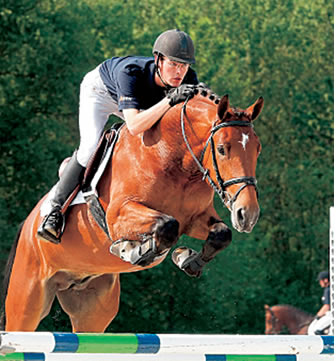 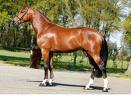 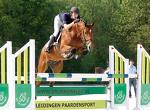 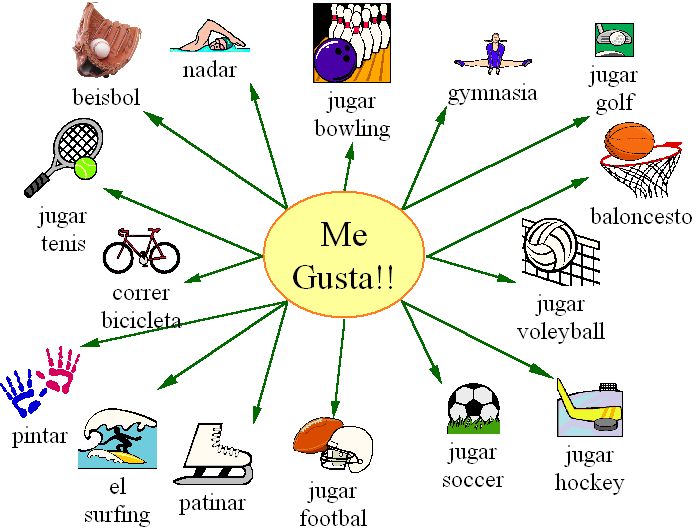 SpaansNederlandsEl deporte/Los deportesDe sport/sportenPracticar un deporteEen sport beoefenenPractico el fútbolIk  beoefen -speel voetbalPracticamos el fútbolWij beoefenen -spelen voetbalBaloncestoBasketbalEsquiarskiënNadarZwemmenTenisTennisMontar el caballoPaardrijdenMonto el caballoIk rijd paardVoleibolVolleybalCiclismoWielersportLa gimnasiaGymEl judoJudoVez/vecesKeer-kerenPor semanaPer weekMe gusta fútbolIk hou van voetbalLos avionesDe vliegtuigenViajarReizenEl vientoDe windSoñarDromenLa marDe zeeQue voy a hacerWat zal ik doen =Mi corazónMijn hartLa motoDe motorcorrerRennenLa lluviaDe regenVolverterugkerenLa montañaDe bergLa nocheDe avond-nachtCamelarVerleidenGuitarraGitaarCanelaKaneelFuegoVuurMenearZwaaienJuego el fútbolIk speel voetbalMe gusta mucho fútbolIk hou heel veel van voetbalMe gustan mucho caballosIk hou veel van paardenLeerdoelen: Werkwoord  Estar en  hayWinkelenEtenEstarZich bevinden/zijnestoyestásestáestamosestáisestánIk ben/ik ben in…Jij bent/jij bent in…hij/zij is/hij/zij is in..wij zijn/wij zijn in..jullie zijn/jullie zijn in..zij zijn/zij zijn in…Carmen; Hola Juan ¿Qué tal ?Juan; Muy bien , ¿Y tú ?Carmen; bien, voy al supermercado.Juan : ¿Vas de compras ?Carmen; , Sí, tengo hambre , voy a comprar pan y lecheJuan : No me gusta Pan, ¿Dónde está el supermercado ?Carmen ; En el centro, se llama Albert Heyn.